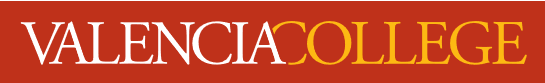 Human Anatomy & Physiology ICourse Syllabus BSC 2093CValencia College FALL TERM 2021Credit hours: 4Professor: Dr. Sholeh MehdizadehCourse Number: BSC 2093C – CRN 15658Monday Lectures: 7:00 amWednesday Labs: 7:00 amCONTACT:	  Email within Valencia Canvas mail systemEmail:smehdizadeh@valenciacollege.edu Please expect a reply within 24 hours of being contacted through Atlas Email.Faculty/Student Communication:Students are encouraged to check their emails and the course announcement section at least every other day. If a student needs to contact me outside of scheduled class time, please email me (include your name & name of course in the subject line) and allow me at least 24 hours to respond back to you excluding weekends and holidays.OFFICE HOURS: Available at daytime hoursWelcome to the online course API BSC 2093C. I am looking forward to working with you as we explore the Human Anatomy & Physiology. I highly recommend that you read the syllabus before class begins and feel free to contact me via email if you have any questions regarding the course. Required Course Material and  Texts: The access code to Wiley PLUS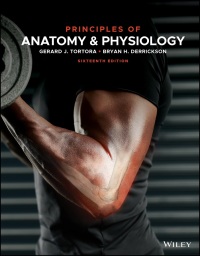 1)Principles of Anatomy & Physiology 16e with only WileyPLUS Canvas
ISBN: 9781119662792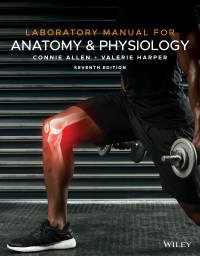 2) Laboratory Manual for Anatomy and Physiology 7th editionConnie Allen; Valerie HarperISBN: 97811196625563) Lab CoatThe course is integrated with Canvas, the ONLY way for your students to access the class sections is directly through Canvas.  You will encounter the payment window as soon as you click a WileyPLUS link. At that point, you will have the option to purchase access right then and there, enter a code (or can purchase at the bookstore) or utilize a 14-day free trial.  Here is a link to the First Day of Class video: https://players.brightcove.net/4931690914001/default_default/index.html?videoId=6177746485001 Course Description:BSC 2093 is the first of a two-sequence dealing with the Anatomy and Physiology of the human body.  In this course we use the systems approach, meaning that the anatomy and physiology of each body system will be covered together.Chapter 1: An Introduction to the Human Body Chapter 2: The Chemical Level of Organization Chapter 3: The Cellular Level of Organization Chapter 4: The Tissue Level of Organization Chapter 5: The Integumentary System (Skin) Chapter 6-9: The Skeletal System and Joints Chapter 10-11: The Muscular System Chapter 12-17: The Nervous System Chapter 18: The Endocrine SystemGrading System:Students are exposed to a number of evaluating/assessment tools, each are composed of points. Grading is calculated by dividing points earned by total number of points possible. Evaluating/assessment tools are: lecture examinations, quizzes, lab practical exams, final exam, attendance and homework (if applicable).The Grading Scale is as follows:90 -100% = A (739-825 pts.)80 -89% = B (656-738 pts.)70 -79% = C (574-655 pts.)60 -69% = D (491-573 pts.)59% or below = F (0-490 pts.)There will be no additional curving.**You must earn a minimum grade of C or better in A&P I to qualify to enroll in A & P II.Course evaluation is based on the criteria listed in the table below. Grades are calculated on a point system.  Make sure to check your grades periodically for any discrepancy.The Final Exam must be completed by the assigned day and time (see the syllabus) unless a student has documented proof of a medical emergency; the medical documentation must be submitted to the instructor by email within 24 hours of the student's medical release. **Accepting a student’s document as a legitimate excuse is all at the discretion of the professor.Assessment Process (Grading Policy):1.     Three multiple choice lecture exams (85 pts.) and one multiple choice final exam (85 pts) = 340 pts.FINAL EXAM: This exam consists of multiple-choice questions, 70% to 75% of the questions will cover the last chapters and the remaining will cover all other chapters.2.	18Chapter Assessments at 5 pts = 90 pts3.	7 Timed Animation Assignments at 5 pts = 35 pts4.	12 Timed Real Anatomy assignments at 8 pts = 96 pts5. 	 11 Chapter Discussion Assignments at 10 pts= 110 pts6.	 2 lab practical’s at 35 pts = 70 pts 7. 	4 Power Phys Assignments 5 pts= 20 pts8. 	Attendance & Class participation= 14 pts**TOTAL POINTS: 825Attempts and Assistance (Assessments Assignments)3 attempts allowed on this question.Correct Answer assistance is available after last attempt.E-Textbook and Media assistance is always available.Attempts and Assistance (Animation True/ False or multiple- 20 minutes)1 attempt allowed on this question.Correct Answer assistance is available after last attempt.E-Textbook and Media assistance is always available.Attempts and Assistance (Real Anatomy Assignments Multiple choice- 20 minutes)1 attempt allowed on this question.Correct Answer assistance is available after last attempt.E-Textbook and Media assistance is available after last attempt.Attempts and Assistance (Power Phys Assignments Multiple choices or True/ False- 30 minutes)1 attempt allowed on this question.Correct Answer assistance is available after last attempt.E-Textbook and Media assistance is available after last attempt.Chapter Discussions Assignments – there are online chapter discussion posts where students will interact with class peers virtually. The class discussion post is required for your online class attendance.**Available points may be changed at the discretion of the professor.A “due date” means the last day for which an assignment is due. Unless specified differently (as may be the case of exams), assignments will be due at 11:59 pm of the designated day. Early submissions are welcomed; there is therefore no excuse for late submissions.  No late assignments will be accepted. Technology problems are no excuse for lateness. Expect electronic glitches/power outages and plan a head. Do not wait until the last minute to submit your work or explore items online.  Students are advised not to use a wireless internet connection to take the exams. Students must complete all coursework or they will be assigned a grade of 0 for anything missing. All assignments are due the given date and time, and will not be accepted late. Students must complete all coursework or they will be assigned a grade of 0 for anything missing. All exams MUST be taken on scheduled dates ONLY (not early and not late). If an exam is missed, a grade of 0 will be given for that missed exam. An unexcused missed exam will count as zero (0) points. There are no exam resets. The exams will not be reopened. There are no makeup exams. The final exam score will not be dropped. Each student must take the Final Exam unless he or she withdraws before the withdrawal deadline, otherwise failure to take the final exam will result in a 10% penalty on your overall course grade.Students must use a computer with reliable internet access because excuses or failure to complete assessments due to computer error will not be permitted. Students are expected to take all exams during the semester. It is NOT wise to wait until the final exam to improve your overall grade. Grand total is calculated by adding points gained from lecture exams, quizzes, lab practical exams, attendance and final exam.  The gained points are divided by total possible points and apply the grading scale described earlier (see Grading Policy and chart). Besides your assignments, there are many valuable additional resources in Wiley PLUS.How this course works:Each week, you’ll have online assignments that you’ll complete in Canvas. Those assignments, along with other resources posted, are your “lectures” as well as your homework.If you’re going through the material and not understanding it…please ask questions in class or (USE DISCUSSION BOARDS)- EMAILYour responsibilities:1. Check your email and Canvas Announcements every day for potential course announcements.2. Organize your time for both study and completing assignments. I know you may have other classes, jobs, family, social life. But you are responsible for organizing all of that in a way that will allow you to be successful in this course.3. Get started on each week’s assignments early.4. Check all of the due dates and exam dates NOW – and write them on your calendar. (Refer to syllabus)5. Be familiar with your computer and the software required for this course. You are responsible for contacting technical support when needed (Valencia for Canvas issues and Wiley Plus for your book and assignments issues).6. Use a fast, reliable high speed (and preferably wired) internet connection to complete all coursework.Attendance:  -Your presence is mandatory for both lectures and labs for satisfactory performance in this course. Attendance is recorded at the beginning of each class meeting.Points will be reduced from your total Attendance & Class Participation points should you be absent, tardy, or leaving the class/lab early. This is part of your performance and is an incentive for your success in this course. If student is NOT in class or did not reply when his/her name is called, he/she will be considered absent or tardy. Leaving early without professor’s permission will be considered tardy or absent.Your record of attendance and participation may be used as a criterion for assigning final grades in borderline cases. Attendance points are part of your final grade.You are expected to participate in the weekly activities of the class, beginning during the first week of the semester and for the remainder of the semester, to remain in good standing in the class. Failure to participate in the activities of the first week of class will identify you as a “no show” for attendance purposes and will result in an administrative withdrawal from class. I recommend log in at least twice per week. [Faculty: Last day to report no show in fall term is September 1, 2021].  Absences:–Missing more than 3 sessions (Lecture/ Lab) meetings will result in being withdrawn from the course by your instructor. Communication is the key. Communication between the professor and students in this course will be only via email or in person (during class time). You will be contacted via Canvas and/or Valencia email prior to the withdrawal. If you miss a lab session, you will receive a zero for that lab. There are no makeup labs.A withdraw from the course is strictly the responsibility of the student and must be submitted by the student prior to the deadline in order to receive a grade of “W.” If the student violates the rules stated within this syllabus in regards to professor's attendance policy, professor reserves the right to dropping the student from the course, and a grade of “W” will be given to the student if the withdrawal deadline has not been reached, and a grade of “F” will be given to the student after the withdrawal deadline. Student is not permitted to withdraw from the class after the deadline and dropping the class will result in a grade of “F.” Any student who withdraws from this class during a third or subsequent attempt in this course will be assigned a grade of "F." (Valencia Policy 4-07 Academic Progress, Course Attendance and Grades, and Withdrawals).Illness reporting:
If you become ill with COVID-like symptoms, test positive, come in close contact to someone who tests positive or must provide care for someone with COVID-19, please follow our illness reporting protocols and contact Tanya Mahan, HR analyst and Valencia’s specially trained COVID-19 case manager, at COVIDillness@valenciacollege.edu or 
407-299-5000, extension 3047.

Before returning to campus, the Conditions to Reopen team strongly encourages everyone to be vaccinated to help protect you as we collectively emerge from the pandemic.IMPORTANT REMINDERS:Refund Deadline:The date for withdrawal to receive full refund: August 30, 2021Withdrawal Deadline:The date for withdrawal to receive a grade of “W”: November 3, 2021If you are planning to withdraw from the course, please notify me with a message via email. DO not expect me to read into your attendance pattern.  The professor will not drop students from the course for any reason. Students are solely responsible for initiating the withdrawal process.  Students are not permitted to withdraw after the withdrawal deadline. Please refer to the College Catalog for further information on the Valencia College Withdrawal policies.CLASSROOM RULES AND EXPECTATIONS:1. Take this course very seriously. You are learning Anatomy and Physiology for your future career and this may be the only exposure to it that you will ever receive.2.  During the test, students are not allowed to carry their cell phones or any other type of digital device (not even in their pockets), or wear any kind of hat or sunglasses. (refer to #11)3. Tape recording is not allowed in this course (lecture & lab). No video-taping of the professor’s lecture/lab presentation.4.  To take the tests, students will be seated based on the professor’s decision. If a student refuses to change her/his seat, the professor will not allow her/him to take the test and the result of the student’s test will be zero. During the test, the professor might ask students to change their seats, and the students are expected to follow the professor’s decision.5. There will be no lecture/lab exam make-ups. There will be no class activity make-ups. After due date/time, take home assignments, lab activities, class activities, practice activities, and projects will not be accepted.6. If a student cannot be present to take a lecture test in the class due to a medical emergency situation, he/she must contact the professor in person and via email to make the arrangement to take the test. Making the decision that student may take the test at the Testing Center and/or if student needs to provide an acceptable document to prove his/her emergency situation is solely at the professor’s discretion.**Accepting a student’s document as a legitimate excuse is all at the discretion of the professor.7. Proper classroom etiquette is required for you to attend this class. Please do not talk in class while the professor is lecturing. Repeated warnings for improper classroom behavior, followed by the calling of security, will be grounds to be dropped from the course without a refund. Repetitive disruptive behavior, after receiving the first warning, will result in the following consequences:The professor will not accept the student in the class.The student will be reported to the Dean who will report the student to the Dean of Student.The student might be withdrawn from the course. Note that the tuition will not be repaid to the student. In case of accepting student back to the class, she/he must write a letter of apology to the professor and indicates that she/he will no longer continue the disruptive behavior.8. College policy forbids children and/or pets from attending lectures and/or labs.9. College policy forbids foods and/or drinks in lecture rooms and laboratories.10. Cellular telephones that emit an audible sound are not allowed in lectures or lab. No sending or receiving text messages is permitted in lectures or lab. No laptops are allowed to be open or used during lecture or laboratory without permission of the course professor.11. Carrying electronic devices such as cell phone, laptop, camera, smart watch, tablet, etc. during a test/class/lab activity is considered plagiarism and results in failing the test/class/lab activity.12. All labs require closed toes shoes and lab coats. You will not be allowed to participate in lab without appropriate lab attire.13. Use proper judgment with all laboratory equipment (microscopes, charts, skeletons, chemical reagents, glassware, and other sharp and non-sharp instrumentation). Laboratory instruments and/or specimens are not to be removed from the lab. This equipment is there to give each student broad-spectrum, hands on anatomy and physiology experience. Your participation (individually or as a group) is highly required.14. Avoid marking/pointing with pencils or pens onto anatomical/physiological specimens and test materials.15. Clean up your lab station and wash your hands before leaving the lab.**By choosing to remain enrolled in this course, you acknowledge that you have read and understand the contents of this syllabus and that you will agree to follow all rules, expectations, and policies stated.Online Requirements and Policies: If you cannot meet the requirements listed below there will be no special accommodations for your particular situation, you should perhaps drop the course and select another section that will work better for you.Technology Requirements: Students must use a computer with reliable internet access because excuses or failure to complete assessments due to computer error will not be permitted. The college uses the Canvas learning management system (LMS). The following link provides answers to common questions students may have about Canvas:https://valenciacollege.edu/faculty/canvas-resources/student-faqs.phpThe following link lists the minimum computer requirements to successfully run Canvas:https://community.canvaslms.com/docs/DOC-10721-67952720328Email etiquette 1. Subject line: Include the course name and a specific subject heading for your email (example: BSC 2093C- Question about Chapter 7) 2.Greeting: You should address your professor as Dr. Mehdizadeh (Dr. Sholeh)3.Tone and style: Use a tone and language appropriate for professional communication. Emails written in incomplete sentences, without punctuation or in text shorthand (i.e., RU giving a test 2day?) will not receive a response. 4.Content: Before sending an email, please review the syllabus, course website and/or textbook. Be thoughtful in your email. If you need in-depth help on a specific task or need general study guidance, please email me right away. I am happy to help. 5.Signature: Please sign with your full name, course name and lecture time.Netiquette: The term "netiquette" refers to the awareness of the need for a certain code of behavior (etiquette) in electronic environments (the net) ... Net + Etiquette = netiquette. In order to maintain a positive online environment, we all need to follow the netiquette guidelines summarized below.All students are expected to:•	show respect for the instructor and for other students in the classIn all emails that students send to their classmates or the professor, they are expected to be respectful and avoid any disrespectful comment. Disrespectful comments in a student’s email will be taken into consideration when assigning a final grade at the borderline.•	respect the privacy of other students•	express differences of opinion in a polite and rational way•	maintain an environment of constructive criticism when commenting on the work of other students•	avoid bringing up irrelevant topics when involved in group discussions or other collaborative activitiesThe following list summarizes the kind of behavior that is not acceptable. Each item listed below is grounds for removal from the class.Students should not:•	Show disrespect for the instructor or for other students in the class•	Send messages or comments that are threatening, harassing, or offensive•	Use inappropriate or offensive language•	Convey a hostile or confrontational tone when communicating or working collaboratively with other students•	USE ALL UPPERCASE IN THEIR MESSAGES -- THIS IS THE EQUIVALENT OF SHOUTING!!!Reading assignments: are shown in your tentative course schedule module and should be completed weekly.Successful Strategies:-There is a lot to learn in a short time.  You will need to maintain a positive attitude and maintain a high level of motivation.- Learning anatomical terms is like learning a new language and it is very important that you learn and UNDERSTAND definitions. Try creating flash cards with the term on one side and its definition on the other and run through them frequently. These are great study tools prior to an exam.- Allow ample time to study.  This technique prevents cramming the night before an exam. Study 3-4 HOURS EACH DAY in order to successfully pass this class.- See a tutor online. Free- of-charge tutoring is available.Learning Support: Services provides students with academic support through distance tutoring, face to face tutoring at the campuses, writing consultations, library services, and resources. Tutoring is offered in most academic disciplines including math, science, foreign languages, English for academic purposes (EAP), computer programming and writing assistance for any course.  Assistance with library research can be accessed online through Atlas or the tutoring LibGuide.  For more information on how to access tutoring and library research assistance, please visit the college-wide Learning Support Services LibGuide at: www.valenciacollege.edu/tutoring Please note: Brainfuse is our new 24/7 online tutoring and learning hub, which is available to all of Valencia’s students.  Brainfuse is accessible through Canvas or by visiting www.valenciacollege.edu/tutoring  Diversity Statement: It is my intent that students from all diverse backgrounds and perspectives be well served by this course, that students’ learning needs be addressed both in and out of class, and that the diversity that students bring to this class be viewed as a resource, strength and benefit. It is my intent to present materials and activities that are respectful of diversity: gender, sexuality, disability, age, socioeconomic status, ethnicity, race, and culture. Your suggestions are encouraged and appreciated. Please let me know ways to improve the effectiveness of the course for you personally or for other students or student groups. “In addition, if any of our class meetings conflict with your religious events, please let me know so that we can make arrangements for you.”Academic Honesty:Academic dishonesty will not be tolerated. Incidents of cheating and/or plagiarism will result in severe academic penalties including failing the course. If during a test and timed assignments, a student helps another student to find the answer of a question(s)in any way, students involved in plagiarism will not be allowed to take the test, and their grade will be F in that test.Any student determined by the professor to have been guilty of engaging in an act of academic dishonesty shall be liable to a range of academic penalties as determined by the professor which may include, but not be limited to, one or more of the following: loss of credit for an assignment, examination, or project; a reduction in the course grade; or a grade of “F” in the course.For more information, please go to the following address: http://valenciacc.edu/policies and then 6Hx28:8-11 Academic Dishonesty. Any violation of the policy (submitting someone else’s work as your own, cheating on an exam, etc.) will result in a grade of zero on that assignment. Repeat offenses will result in an F in the course and referral to the Dean of Students.Disabilities:Students with disabilities who qualify for academic accommodations must work through the Office for Students with Disabilities (OSD) and discuss specific needs with me during the first week of classes. The OSD determines accommodations based on appropriate documentation of disabilities (West Campus SSB102, ext 1523)Disclaimer Statement:Changes in this syllabus and/or schedule may be made at any time during the term by notice of the professor. It is your responsibility to stay informed of any changes. You are required to keep all returned graded work for two weeks after a final grade has been issued to ensure that no grade discrepancies have occurred. This syllabus is a contract between the student and the instructor. By attending this course, the student agrees to and accepts the terms and conditions of this contract. It is the responsibility of the student to carefully read this syllabus/contract and to adhere to all policies and procedures within.Copyright: Material obtained during this course can only be circulated within the class only. Students must refrain from using or displaying the pictures, drawings, and presentations outside this course.  NOTE:  The Power points, materials and resources in each module are not for publication.  They are for educational purpose only.  Any student will be held responsible for posting them on a public website.Student Services: Enrollment services:Call: 407-582-1507Email: enrollment@valenciacollege.eduHoursMon-Thurs: 8 AM - 8 PMFri: 8 AM - 5 PMSat and Sun: - 10 AM - 3 PMAcademic Advising:Call: 407-582-1507Email: advising@valenciacollege.eduLink to “chat” https://valenciacollege.edu/students/advising-counseling/HoursMon-Fri: 7 AM – 10 PMSat and Sun: - 10 AM - 10 PMVirtual Answer Center:       M-F 7a-10p       Sat/Sun 10a-10p       Zoom Link to Virtual Answer Center       Website for Virtual Answer CenterCounseling Services:       M-Th 8a-8p       Friday 8a-5p       Sat/Sun 10a-3pFinancial Aid:Contact FinAidOffice@valenciacollege.edu for their financial aid questions, as well as for potential assistance with financial supportDISCLAIMER:**Syllabus and/or course schedule may be altered at the discretion of the professor.Tentative Course Schedule BSC 2093C:Week One (MW 08/23-08/25): Syllabus, Chapters 1, 2-Lab Resources Lab#1, Chapter Assessments, Lab #1, RYK 1,2- DiscussionWeek Two (MW 08/30- 09/01): Chapters 3 - Lab Resources#2, Chapter Assessments, RYK 5, 6-Lab #2 DiscussionWeek Three (MW Holiday-09/08):  Labor Day -Chapters 4, Chapters Assessments, Real Anatomy # 4, Lab Resources #3, RYK 6,7,23- Lab #3 DiscussionWeek Four (MW 09/13-09/15): Chapters 5, Chapters Assessments, Real Anatomy #5, Lab #4, RYK 8,9- Discussion, Study Guide Week Five (MW 09/20- 09/22): Chapter 6, Chapter Assessments, Real Anatomy #6, Lab Resources #5, RYK 10,11- Lab #5 Discussion, Lecture Exam #1Lecture Exam #1- Date: September 20, 2021 (Chapters 1, 2, 3, 4, 5) at 7:00 am Eastern timeWeek Six (MW 09/ Chapter 7- Chapter Assessments, Real Anatomy #7, Review for Lab practical #1 (Real Anatomy 4, 5, 6, 7), Lab DiscussionWeek Seven (MW 10/04-10/06) Chapters 8, 9- Chapters Assessments, Real Anatomy #8 & #9, Muscle in Motion Assignments #9, LAB PRACTICAL # 1Lab Practical #1- Date: October 6, 2021 @ 7:00 am Eastern timeWeek Eight (MW 10/11-10/13): Chapters 10, 11- Lab Resources #6, Chapter Assessments, PowerPhys, Real Anatomy#11, RYK 12, 14-Lab #6 & 7 DiscussionsWeek Nine (MW 10/18- 10/20): Lecture Exam #2 -RYK 16, 20,21 Brain Dissection-Lab #7 DiscussionLecture Exam #2- Date: October 18, 2021(Chapters 6, 7, 8, 9, 10, 11) @ 7:00 am Eastern timeWeek Ten (MW 10/21- 10/23): Chapters 12- Lab Resources #7 & #8, Chapter Assessment, PowerPhys- RYK 17, 19- Lab #8 DiscussionsWeek Eleven (MW 11/01-11/03): Chapters 14, 15- Chapter Assessment, Real Anatomy#14, Lab Resources #9, RYK 24- Lab #9 DiscussionsWeek Twelve (MW 11/08-11/10): Chapters 13, 16- Chapter Assessments, Real Anatomy #13, Lab Resources #10, RYK 25- Lab #10 DiscussionsWeek Thirteen (MW 11/15-11/17): Lecture Exam #3, Chapter 17, Chapter Assessments, Lab Practical Review (Real Anatomy 8,9, 11, 13, 14, 18)Lecture Exam #3- Date: November 15, 2021(Chapters 12, 13, 14, 15, 16) @ 7:00 am Eastern time  Week Fourteen (11/22- Holiday): Chapter 18, Chapter Assessments, Real Anatomy #18, PowerPhys- Thanksgiving HolidayWeek Fifteen (11/29- 12/05): Lab Practical #2, Lab Practical #2- Date: December 1, 2021 @ 7:00 am Eastern time Week Sixteen: Final Exam:  December 6, 2021@ 7:00 am Eastern time      Tentative Lab Schedule – FALL 2021Dr. Sholeh MehdizadehBSC 2093 C CRN 15658 Wednesday 7:00 am-9:30 amAllen, Lab Manual for Anatomy and Physiology, 7e08/26 #1 Safety, Exercises 1, 2– Introduction, Anatomical Terms, Body Cavities09/02 #2 Exercises 5, 6 - Osmosis, Epithelial tissues09/08 #3 Exercise 6, 7, 23- Connective Tissues, Integumentary and General senses09/15 #4 Exercises 8, 9- skeletal system, Axial skeleton09/22 #5 Exercises 10, 11 – Appendicular skeleton, Articulations09/29/ 2021 LAB PRACTICAL REVIEW DAY10/06/ 2021 LAB PRACTICAL EXAM 10/13 #6 Exercises 12, 14 – Muscle Tissue, Skeletal muscle10/20 #7 Exercises 16, 20, 21 – Nervous Tissue, Central Nervous System- Cranial nerves (Sheep Brain Dissection)10/27 #8 Exercises 17, 19- Spinal cord, Reflexes11/03 #9 Exercise 24- Special senses (Cow Eye Dissection)11/10 #10 Exercise 25 – Endocrine11/17/2021 LAB PRACTICAL REVIEW DAY11/24 THANKSGIVING HOLIDAY12/01 LAB PRACTICAL EXAM Academic Honesty and Behavior Agreement:By signing this document, I acknowledge that I have received a copy of thesyllabus for this class (BSC 2093C, CRN 15658), have read it, and agree to abideby, and be governed by, the principles and practices contained therein.Further, I understand that by registering for classes at Valencia College I agree tobe bound by the Valencia College Student Code of Conduct (a copy of which canbe found here).Finally, I understand that academic honesty and integrity is a valued and expectedbehavior for a Valencia student. I understand that if I cheat in class, I will besubject to academic penalties. Specifically, if I am caught cheating on an exam forassignment, I will receive a zero for the first offense. If I am caught cheating asecond time I will be administratively withdrawn from class immediately andreceive an “F” grade for the semester.Name (print): ______________________________________________________Signature: __________________________________________________________Date: _____________________________NOTE: This document MUST be signed and returned to your professorbefore the first exam this semester (September 20, 2021). You will not be able totake the exam if your signed agreement is not on file. Email me the document.Grading CriteriaTOTAL POINT VALUES3 Lecture exams 2552 Lab exams 7018 Chapter Assessments907 Animation Assignments3512 Real Anatomy Assignments9610 RYK 504 Power Phys Assignments2011Chapters Discussion Assignments110Final Exam85Attendance14GRAND TOTAL825 POINTS